World History – Unit One – “Food First”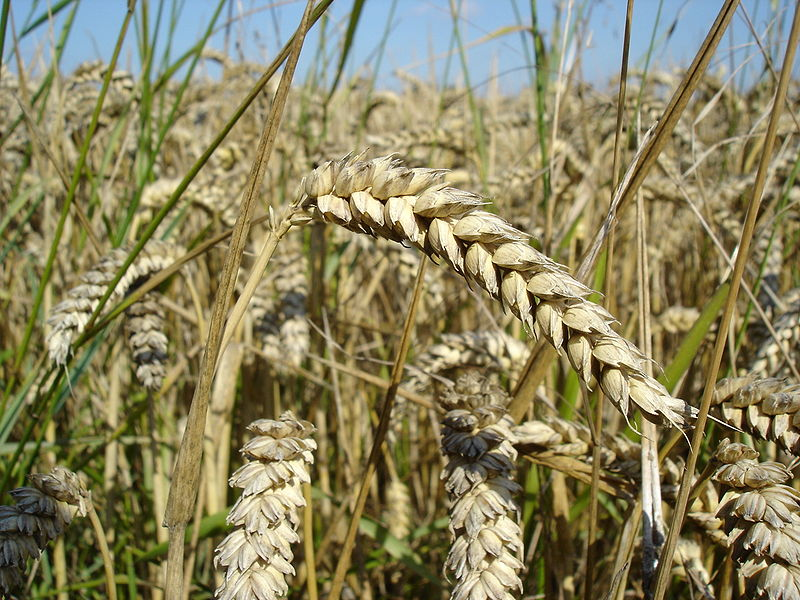 Vocabulary Terms1.  pre history: 2.  historian: 3.  artifact: 4.  archaeology: 5.  anthropology: 6.  technology: 7.  culture: 8.  hominid:9.  Homo habilis:10.  Homo erectus:11.  Homo sapiens: 12.  agriculture:13.  subsistence:14.  agrarian society:15.  domestication:16.  Paleolithic Period:17.  Neolithic Period:18.  Neolithic Revolution:19.  nomads: 20.  hunters and gatherers:21.  resources: 22.  job specialization: 23.  migration: 24.  BCE: 25.  CE: 26.  cultural diffusion:27.  class system: 28.  stratification: 29.  urbanization: 30.  surplus: 31.  barter economy:32.  traditional economy: 33.  civilization: 34.  polytheistic:35.  artisan: 